H O T Ă R Â R E A  Nr. 27                                             din 5 martie 2015privind  aprobarea întocmirii Actului adiţional Nr. 3 la Contractul de concesiune Nr. 31/26658 din 13 decembrie 2006Consiliul local al Municipiului Dej, întrunit în ședința ordinară din data de 5 martie 2015,         Având în vedere proiectul de hotărâre, prezentat din iniţiativa primarului Municipiului Dej, întocmit în baza Raportului Nr. 1.504 din 24 februarie 2015 al Serviciului de Urbanism şi Amenajarea Teritoriului prin care se propune aprobarea întocmirii Actului Adiţional Nr. 3 la Contractul de concesiune Nr. 31/26658 din 13 decembrie 2006, privind transmiterea dreptului de concesiune asupra terenului situat în Municipiul Dej, Strada Ștefan cel Mare, Nr. 1-2, bl. B 1, ap. 5, în suprafaţă de 12,60 m.p., în favoarea doamnei POP ALINA (conform Contractului de vânzare – cumpărare anexat).          Fostul beneficiar al Contractului de concesiune Nr. 31/26658 din 13 decembrie 2006, este domnul FARCAȘ FELICIAN, cu domiciliul în Municipiul Dej, Strada Căprioarei, Nr. 9, proiect avizat favorabil în ședința de lucru a comisiei economice din data de 5 martie 2015;           În temeiul prevederilor ’art. 36’, alin. (5), litera b) şi ’art. 45’, alin. (3) din Legea Nr. 215/2001 a administrației publice locale, republicată, cu modificările și completările ulterioare,H O T Ă R Ă Ş T E:                      Art. 1.  Aprobă întocmirea Actului adiţional Nr. 3 la Contractul de concesiune Nr. 31/26658 din 13 decembrie 2006, prin care se modifică: Cap. I astfel: „ Între Municipiul Dej cu sediul în Dej, Strada 1 Mai, Nr. 2, reprezentat prin ing. Morar Costan, având funcţia de primar în calitate de concedent, pe de o parte şi doamna POP ALINA, persoană fizică cu domiciliul în Dej, str. Nicolae Iorga, nr. 55, posesoare al CI seria KX nr. 553857 cu CNP 2880206125483, în calitate de concesionar pe de altă parte”.Fostul beneficiar al Contractului de concesiune Nr. 31/26658 din 13 decembrie 2006 este domnul FARCAȘ FELICIAN, cu domiciliul în Municipiul Dej, Strada Căprioarei, Nr. 9.Art. 2. Cu ducerea la îndeplinire a prevederilor prezentei hotărâri se încredinţează Primarul Municipiului Dej prin Serviciul de Urbanism şi Amenajarea Teritoriului din cadrul Direcţiei Tehnice şi Serviciul Taxe şi impozite din cadrul Direcţiei Economice a Primăriei Municipiului Dej.Preşedinte de şedinţă,         Butuza Marius CornelNr. consilieri în funcţie -  19						Nr. consilieri prezenţi   -  18  Nr. voturi pentru	   -  18 	Nr. voturi împotrivă	   -   	Abţineri	               -  			        Contrasemnează							               Secretar,						                                                                      Covaciu Andron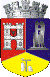 ROMÂNIAJUDEŢUL CLUJCONSILIUL LOCAL AL MUNICIPIULUI DEJStr. 1 Mai nr. 2, Tel.: 0264/211790*, Fax 0264/223260, E-mail: primaria@dej.ro